АГЕНТСТВО ПО МОЛОДЕЖНОЙ ПОЛИТИКЕ УДМУРТСКОЙ РЕСПУБЛИКИПРИКАЗот 10 ноября 2023 г. N 01-02/113ОБ УТВЕРЖДЕНИИ ПОРЯДКА ФОРМИРОВАНИЯ И ВЕДЕНИЯ РЕЕСТРАРЕСПУБЛИКАНСКИХ МОЛОДЕЖНЫХ И ДЕТСКИХ ОБЩЕСТВЕННЫХОБЪЕДИНЕНИЙ, ОСУЩЕСТВЛЯЮЩИХ ДЕЯТЕЛЬНОСТЬ НА ТЕРРИТОРИИУДМУРТСКОЙ РЕСПУБЛИКИВо исполнение Закона Удмуртской Республики от 11 октября 2021 года N 107-РЗ "О реализации молодежной политики в Удмуртской Республике" приказываю:1. Утвердить прилагаемый Порядок формирования и ведения Реестра республиканских молодежных и детских общественных объединений, осуществляющих деятельность на территории Удмуртской Республики.2. Признать утратившим силу распоряжение Министерства по делам молодежи Удмуртской Республики от 9 августа 2011 года N 166 "Об утверждении Положения о порядке формирования и ведения Реестра республиканских молодежных и детских общественных объединений, осуществляющих деятельность на территории Удмуртской Республики".3. Контроль за исполнением данного приказа оставляю за собой.Исполняющий обязанности руководителяМ.И.ФАЙЗУЛИНУтвержденприказомАгентства по молодежной политикеУдмуртской Республикиот 10 ноября 2023 г. N 01-02/113ПОРЯДОКФОРМИРОВАНИЯ И ВЕДЕНИЯ РЕЕСТРА РЕСПУБЛИКАНСКИХ МОЛОДЕЖНЫХИ ДЕТСКИХ ОБЩЕСТВЕННЫХ ОБЪЕДИНЕНИЙ, ОСУЩЕСТВЛЯЮЩИХДЕЯТЕЛЬНОСТЬ НА ТЕРРИТОРИИ УДМУРТСКОЙ РЕСПУБЛИКИ1. Общие положения1.1. Настоящий Порядок устанавливает правила формирования и ведения Реестра республиканских молодежных и детских общественных объединений, осуществляющих свою деятельность на территории Удмуртской Республики (далее - Реестр).Реестр является документом, содержащим сведения о республиканских молодежных и детских общественных объединениях, осуществляющих деятельность на территории Удмуртской Республики (далее - МДОО).1.2. Реестр создается в целях обеспечения сбора, хранения, обработки и предоставления информации о МДОО, осуществляющих свою деятельность на территории Удмуртской Республики.2. Условия, необходимые для включения в Реестр2.2. Реестр формируется Агентством по молодежной политике Удмуртской Республики (далее - Агентство).Реестр ежегодно утверждается решением коллегии Агентства.2.2. Включение МДОО в Реестр осуществляется на бесплатной основе.2.3. МДОО включается в Реестр при соблюдении следующих условий:- МДОО является юридическим лицом и осуществляет деятельность не менее одного года с момента государственной регистрации на территории Удмуртской Республики;- МДОО осуществляет свою деятельность на постоянной основе и реализует проекты (программы) для подростков и/или молодых граждан на территории Удмуртской Республики.2.4. МДОО, являющееся членом (участником) ассоциации (союза), образованной им совместно с другими МДОО при сохранении им организационной самостоятельности, может быть включено в Реестр, если соответствует требованиям, перечисленным в пунктах 1 и 2 статьи 4 Федерального закона от 28 июня 1995 года 98-ФЗ "О государственной поддержке молодежных и детских общественных объединений".2.5. На основании пункта 2 статьи 1 и пункта 1 статьи 4 Федерального закона от 28 июня 1995 года N 98-ФЗ "О государственной поддержке молодежных и детских общественных объединений" в Реестр не включаются:- молодежные и детские коммерческие организации;- молодежные и детские религиозные организации;- молодежные и студенческие объединения, являющиеся профессиональными союзами;- молодежные и детские объединения, учреждаемые либо создаваемые политическими партиями.3. Порядок включения в Реестр3.1. МДОО для включения в Реестр, представляют в Агентство следующие документы:- заявление, подписанное руководителем (лицом, его замещающим) постоянно действующего руководящего органа МДОО, по форме согласно приложению 1;- копию свидетельства о государственной регистрации МДОО, выданного территориальным органом Министерства юстиции Российской Федерации;- выписку из Единого государственного реестра юридических лиц;- копию Устава МДОО, заверенную руководителем (лицом, его замещающим) постоянно действующего руководящего органа МДОО;- сведения о количестве членов (участников, учредителей) МДОО, в том числе о его структурных подразделениях в муниципальных образованиях республики, в виде справки, изготовленной на основании соответствующих отчетов структурных подразделений по форме согласно приложению 2.- выписку о реализуемых проектах (программах), в которой указывается проведение проектов (программ) за предшествующий календарный год по форме согласно приложению 3.3.2. Документы в бумажном виде для включения в Реестр представляются в Агентство руководителем МДОО (представителем по доверенности) в срок до 10 декабря текущего года.В необходимых случаях Агентством у МДОО запрашивается дополнительная информация.3.3. Основаниями для отказа в приеме документов для включения МДОО в Реестр являются:представленные документы не соответствуют требованиям предусмотренным пунктом 3.1 настоящего Порядка;установление факта недостоверности представленной МДОО информации.Уведомление об отказе о включении в Реестр направляется в письменном виде по указанному в заявлении МДОО адресу, по форме согласно приложению 4.3.4. Агентство рассматривает представленные МДОО документы в течение 1 месяца и принимает решение о включении МДОО в Реестр либо об отказе о включении в Реестр.В случае включения МДОО в Реестр МДОО выдается выписка о включении в Реестр по форме согласно приложению 5.Основанием для отказа о включении МДОО в Реестр является несоответствие МДОО условиям, предусмотренным пунктом 2.3 настоящего Порядка.В случае отказа о включении МДОО в Реестр в адрес МДОО направляется уведомление Агентства об отказе о включении в Реестр по форме согласно приложению 4.4. Условия и порядок подтверждения соответствия требованиямнастоящего Порядка. Исключение из Реестра4.1. МДОО, включенные в Реестр, ежегодно подтверждают свое соответствие требованиям, установленным настоящим Порядком.Для подтверждения соответствия указанным требованиям МДОО ежегодно в срок до 10 декабря текущего года направляют в Агентство документы, предусмотренные абзацами 6 - 7 пункта 3.1 настоящего Порядка, а также представляют информацию о внесении изменений в Устав, реорганизации МДОО.В случае ликвидации МДОО обязано уведомить Агентство в течение 3 дней со дня принятия соответствующего решения.4.2. Агентство рассматривает вопрос о соответствии МДОО требованиям Реестра в течение 1 месяца с момента регистрации обращения и принимает решение о соответствии либо несоответствии МДОО требованиям, установленным настоящим Порядком.4.3. МДОО исключаются из Реестра в случаях:- предоставления заявления об исключении из Реестра;- ликвидации МДОО.В случае получения МДОО средств на организацию и проведение мероприятия для подростков и молодежи объединение исключается из Реестра только после представления в Агентство финансового отчета об использовании данных средств или после их возвращения.4.4. Агентство вправе исключить МДОО из Реестра в случаях:- нарушения требования, установленного пунктом 4.1 настоящего Порядка;- необоснованного сокращения количества членов (участников, учредителей) МДОО в текущем году.5. Ведение Реестра5.1. Реестр ведется отделом гражданско-патриотической работы Агентства.5.2. Реестр заполняется в электронном виде по форме согласно приложению 6.5.3. Реестр хранится в соответствии с требованиями к хранению документов, в соответствии с инструкцией по делопроизводству Агентства.6. Предоставление сведений из Реестра6.1. Содержащиеся в Реестре сведения о МДОО Агентством предоставляются по официальному запросу соответствующими федеральными органами государственной власти, их территориальными органами, государственными органами Удмуртской Республики, органами местного самоуправления в Удмуртской Республике, учреждениями, организациями, общественными объединениями.6.2. Предоставление содержащихся в Реестре сведений осуществляется Агентством бесплатно.6.3. Содержащиеся в Реестре сведения предоставляются в течение 30 дней с момента регистрации в Агентстве запроса, указанного в пункте 6.1 настоящего Порядка, по форме, предусмотренной приложением 5 к настоящему Порядку.Приложение N 1к Порядкуформирования и ведения Реестрареспубликанских молодежныхи детских общественныхобъединений, осуществляющихдеятельность на территорииУдмуртской Республики               (Заполняется на бланке МДОО с указанием даты                           и исходящего номера)                                                     Руководителю Агентства                                                     по молодежной политике                                                      Удмуртской Республики                                                                      ФОРМА                                 ЗАЯВЛЕНИЕ                                                                       дата___________________________________________________________________________                            (наименование МДОО)ходатайствует  о  включении  в  Реестр республиканских молодежных и детскихобщественных   объединений,   осуществляющих   деятельность  на  территорииУдмуртской Республики.    В соответствии с уставными документами ___________________________________________________________________________________________________________                            (наименование МДОО)является республиканским _____________________________ (молодежным/детским)общественным         объединением,         созданным         с        целью___________________________________________________________________________                        (изложение уставных целей)    Структурные     подразделения    имеются    в    (указывается    число)административно-территориальных подразделениях Удмуртской Республики.    Количественный состав  членов ____ (молодежного/детского) общественногообъединения  -  (число членов) человек, в том числе - (число членов) лица ввозрасте  (возрастные  границы,  предусмотренные  Уставом  МДОО для молодыхграждан и (или) детей)._______________________________________________ является юридическим лицом.             (наименование МДОО)    Постоянно   действующий  руководящий  орган  располагается  по  адресу:___________________________________________________________________________              (индекс, субъект, населенный пункт, улица, дом)    Приложения:    1. Выписка из Единого государственного реестра юридических лиц;    2. Копия свидетельства о государственной регистрации МДОО Министерствомюстиции Российской Федерации;    3. Копия Устава МДОО;    4. Справка о количестве членов МДОО и о его структурных подразделениях;    5. Выписка о реализуемых проектах (программах).____________________________(подпись руководителя (лица, его замещающего) постоянно  действующего руководящего        органа МДОО)(Печать МДОО)Приложение N 2к Порядкуформирования и ведения Реестрареспубликанских молодежныхи детских общественныхобъединений, осуществляющихдеятельность на территорииУдмуртской Республики               (Заполняется на бланке МДОО с указанием даты                           и исходящего номера)                                                     Руководителю Агентства                                                     по молодежной политике                                                     Удмуртской Республики                                                                      ФОРМА                                  СПРАВКА               о количестве членов (участников, учредителей)                       и структурных подразделениях            ___________________________________________________                            (наименование МДОО)                                                                     /дата/    На 01.01.20__ г. в ____________________________________________________                                      (наименование МДОО)состоит  (число)  членов  и  действует  (число) структурных подразделений в(число) городах и районах УР.    Настоящая   справка   документально  подтверждает,  что  в  структурныхподразделениях МДОО число членов составляет:____________________________(подпись руководителя (лица, его замещающего) постоянно  действующего руководящего        органа МДОО)(Печать МДОО)Приложение N 3к Порядкуформирования и ведения Реестрареспубликанских молодежныхи детских общественныхобъединений, осуществляющихдеятельность на территорииУдмуртской Республики               (Заполняется на бланке МДОО с указанием даты                           и исходящего номера)                                                     Руководителю Агентства                                                     по молодежной политике                                                     Удмуртской Республики                                                                      ФОРМА                                  ВЫПИСКА           количества участников социальных проектов (программ)           ____________________________________________________                            (наименование МДОО)    В период с _________________ по ________________ (указывается временнойпромежуток  организации  и  проведения проектов (программ) за 1 календарныйгод) ______________________________________________________________________                              (наименование МДОО)оказаны социальные услуги следующему числу детей и (или) молодыхграждан:    Общее   число  детей  и  молодых  граждан,  которым  вышеперечисленнымипроектами (программами) МДОО предусмотрено предоставление социальных услуг,составляет (число) человек.____________________________(подпись руководителя (лица, его замещающего), постоянно  действующего руководящего        органа МДОО)(Печать МДОО)Приложение N 4к Порядкуформирования и ведения Реестрареспубликанских молодежныхи детских общественныхобъединений, осуществляющихдеятельность на территорииУдмуртской Республики                                                                      ФОРМА                                   ОТКАЗ        на включение в Реестр республиканских молодежных и детских           общественных объединений, осуществляющих деятельность                    на территории Удмуртской Республики    Агентство  по  молодежной  политике  Удмуртской  Республики, рассмотревдокументы, представленные _________________________________________________                                          (название МДОО)с целью внесения в Реестр республиканских молодежных и детских общественныхобъединений,   осуществляющих   деятельность   на   территории   УдмуртскойРеспублики, сообщает, что во внесении___________________________________________________________________________                              (название МДОО)в  Реестр  республиканских  молодежных  и детских общественных объединений,осуществляющих деятельность на территории Удмуртской Республики, отказано.    Причины отказа:______________________________________________________________________________________________________________________________________________________      (излагаются причины отказа (прямые ссылки на ошибки и указания          на необходимость дополнения представленной информации))Руководитель Агентствапо молодежной политикеУдмуртской Республики                                        А.А. Выстребов    М.П.Приложение N 5к Порядкуформирования и ведения Реестрареспубликанских молодежныхи детских общественныхобъединений, осуществляющихдеятельность на территорииУдмуртской Республики                                                                      ФОРМА                                  ВЫПИСКА       из Реестра республиканских молодежных и детских общественных          организаций, осуществляющих деятельность на территории                    Удмуртской Республики, на 20__ год    Настоящая выписка удостоверяет, что ______________________________________________________________________________________________________________                        (полное наименование МДОО)___________________________________________________________________________(дата регистрации, номер свидетельства о государственной регистрации МДОО)внесено   в   Реестр  республиканских  молодежных  и  детских  общественныхобъединений,   осуществляющих   деятельность   на   территории   УдмуртскойРеспублики,  о  чем в Реестр внесена запись от "__" _____________ 20__ годаN _____.Руководитель Агентствапо молодежной политикеУдмуртской Республики                                        А.А. ВыстребовМ.П.Приложение N 6к Порядкуформирования и ведения Реестра,республиканских молодежныхи детских общественныхобъединений, осуществляющихдеятельность на территорииУдмуртской РеспубликиФОРМАРЕЕСТРреспубликанских молодежных и детских общественныхобъединений, осуществляющих деятельность на территорииУдмуртской Республикипо состоянию на "__" ___________ 20__ г.Руководитель Агентствапо молодежной политикеУдмуртской Республики                                        А.А. ВыстребовМ.П.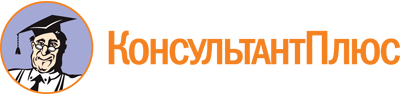 Приказ АМП УР от 10.11.2023 N 01-02/113
"Об утверждении Порядка формирования и ведения реестра республиканских молодежных и детских общественных объединений, осуществляющих деятельность на территории Удмуртской Республики"Документ предоставлен КонсультантПлюс

www.consultant.ru

Дата сохранения: 08.06.2024
 NНаименование структурного подразделенияКоличество членовМестонахождение структурного подразделения1NНаименование проекта (программы)Краткое описание содержания проекта (программы)Количество человекМесто проведения проекта (программы)1Номер и дата реестраНаименование объединенияЗарегистрировано (когда, кем)Свидетельство о государственной регистрации (номер свидетельства)Адрес постоянно действующего руководящего органа объединенияУставные цели объединенияКоличество структурных подразделений объединения в муниципальных образованиях УРЧисленный состав членов объединения (человек), в том числе лица в возрасте (возрастные границы, предусмотренные уставом объединения для молодых граждан и/или детей)